Obs and GynaeFellowship Questions 2017Question 1A 40 year old indigenous female from a remote community has been flown into the city to your tertiary ED. She is pregnant with estimated, but unsure, gestation of 7 weeks. She has PV bleeding and abdominal pain. BHCG was 1300 4 days ago. She has IV access.P 100BP 90/70Sats 99%RR 16Temp 36.9a) List the important features in the history that will help you to differentiate between a miscarriage and an ectopic pregnancy? (6 marks)Location of pain – unilateral vs central or bilateralType of pain – crampy like a period more likely miscarriageAny previous scans during the pregnancyRisk factors for ectopic – e.g. anatomical/surgery/PID/IUD/prev ectopic etcPassage of productsAmount of bleeding – miscarriage usually heavier than ectopicShoulder tip pain Syncopeb) List the 5 most important tests you will order to investigate her presentation, giving reasons for each? (5 marks)FBC – evidence of anaemia suggests significant intra-peritoneal bleedBHCG – If doubled every 48 hrs i-e now 5200 then less likely ectopicGroup and hold – to determine if needs AntiD and in case needs transfusionFAST scan – looking for free fluid of ruptured ectopicFormal USS – to determine if IAP or ectopic definitively30 mins later the arrest buzzer is pressed for this patient . She is sitting up in a resus bed, white and barely responsive. Airway is patent and she is breathing adequately.ObservationsP 40BP 50/30Sats  99%RR 26 Temp 37.1c) What are the 2 most likely causes of her deterioration?Cervical shock due to products in the cervical osHaemorrhagic shockd) What will be your first 5 actions ? (5 marks)Lie patient flat/head downImmediate speculum to pull products from os/check degree of bleedingApply O2 15L NRBFluid bolus 20mls/kg – consider O negative if obvious severe haemorrhageRecheck VBG HbQuestion 2A 32 year old female G5P4 presents 90mins after an unplanned home birth. She has had a post partum haemorrhage of unknown volume. The newborn is well and has been taken to the nursery for assessment. She has 2 wide bore IV lines in situ and full non-invasive monitoring in the resus roomP130BP 70/56Sats 95%RR 32Temp 37.4a) List 5 causes of PPH that you will need to consider? (5 marks)Tissue – RPOCTrauma – cervical laceration/birth canal traumaThrombin – coagulopathy/DIC/amniotic embolism etcTone – uterine atonyUterine InversionUterine RuptureTwin – less likely 90 mins laterShe is becoming more unresponsive  b) List your immediate management (6 marks)Call for help – O&G/anaesthetics as may need theatreRub up uterus to encourage toneSpeculum to check for products in Os and amount of bleeding/lacerations/uterine inversionConsider O neg blood/MTP depending on amount of visualised blood lossOxytocin 10IU stat then 40IU in 1L, give 500mls over 10mins then 250ml/hr (Carboprost 0.25mg IM repeated every 10mins up to 2mg OR Misoprostol 1mg pr are alternatives)Her partner arrives and states that they are Jehovah’s Witnesses. The patient had not mentioned this when she was awake. She is unable to give consent to blood products as she is obtunded. c) How will you proceed with regard to the need for urgent transfusion? (3 marks)Seek a legal advanced directiveIf not available give immediately life saving treatment until can establish her wishesConsider use of products other than blood or its constituents e.g. albumin/colloidsConsider the use of a cell saver – potentially more acceptable?Consult with hospital legal teamQuestion 3A 23 year old female, G1P0, presents to ED for the 4th time in the last 2 weeks. She has an estimated gestation by dates of 7/40. She has been vomiting and has been unable to tolerate any fluids or food for the last 24 hours. She has some mild abdominal discomfort that she thinks is muscular due to retching. The presumptive diagnosis of hyperemesis gravidarum is made.She has observations within normal limitsa) What are the clinical hallmarks/defining features of hyperemesis gravidarum (4 marks)Intractable vomitingWeight lossVolume DepletionHypokaleamia or KetonuriaUsually first 12 weeks of pregnancyb) Complete the table below with 4 options for acute antiemetic treatment with 2 cons/side effects of each (12 marks)c) List 2 maintainence antiemetic therapies that can be commenced for ongoing prevention of N&V (2 marks)Doxylamine with pyridoxine (B6) or B6 aloneDiphenhydramineGingerd) List 6 alternative diagnoses that you will consider (6 marks)Ectopic pregnancyCholecystitis/cholelithiasisGastroenteritisPancreatitisAppendicitisHepatitisPeptic ulcerPyelonephritise) What criteria will you use to determine when the patient is safe to discharge (4 marks)Diagnosis certain i.e. ectopic/other IA causes ruled out if clinically suspectedAble to tolerate fluidsResolution of ketonuria/dehydration/electrolyte abnormalitiesFavourable social circumstances e.g supported, transport, communicationQuestion 4A 36 year old female is sent to ED by her GP with hypertension in pregnancy. She is 32 weeks gestation and has had an uncomplicated pregnancy thus far. Obs BP 160/100P 100Sats 99% RARR 22Temp 37.2a) What are the diagnostic criteria for preeclampsia (3 marks)SBP >=140DBP>=90Proteinuria >0.3g/24 hrs>20 weeks gestationb) What features in the history will you seek to determine if SEVERE preeclampsia exists (4 marks)SOB/wheeze/cyanosis – suggesting pulmonary oedemaEpigastric pain/RUQ pain – suggesting HELLPEasy bruising – low platelets of HELLPReduced urine output – oliguria <500mls/24hrsc) List 7 initial tests will you order, with justification for each (7 marks)FBC – can see haemoconcentration or falling HCT, low plts with HELLPCreatinine – renal impairment and oliguria with severe disease Transaminases – elevated in HELLPLDH – can suggest microangiopathic haemolysis of HELLPUrinary protein – part of diagnostic criteria for preeclampsiaProtein:Cr Ratio - >0.1-0.3 suggests need for a urine 24 hrs collectionUric Acid -  >5.5 mg/dL suggests preeclampsia superimposed on chronic hypertensionCTG – for fetal wellbeing checkd) Complete the table below with 3 ANTIHYPERTENSIVES that you could consider using for acute severe preeclampsia in this patientSNIP not appropriate as only for use within 30mins of deliveryAs per TintinalliThe patient has a 5 minute tonic clonic seizure and is post ictal but recovering, with a GCS of 14. She has non invastive monitoring in the resus room and 2 IV lines.e) Aside from antihypertensives list the other actions you will take to treat and monitor her eclampsia (6 marks)MgSO4 – 4-6g over 20-30mins then 2g/hr – watching the level of consciousness and reflexes, plus monitoring Mg levels every 4-6 hrsCorticosteroids for fetal maturation – Betamethasone 11.4g poContinuous CTG monitoringIDCCorrect intravascular fluid depletion with cautious small boluses of NaClArterial line with continuous invasive monitoringUrgently contact O&G/ICU as needs delivery of fetus  as soon as possibleQuestion 5You receive notification from the ambulance service that they are bringing a G6P4 female into your rural ED She is in labour and is currently pushing. Her estimated gestation is 30 weeks. She has not received any antenatal care. There is no obstetric/ICU/anaesthetic service at your site, and most women are transferred to the nearest tertiary centre 50km away prior to the onset of labour. There is no one capable of doing a C-Section safely.a) How will you prepare for the arrival of this patient? (6 marks)Notify midwife/paediatrician if available. Get help – phone/telehealth link up from tertiary centre if possibleArrange a maternal and child team to manage both patients – allocate roles etcSet up the resusitaire/warm towels/paed resus equipmentPrepare a resus bayGet equipment ready – delivery pack, nitrous, analgesia, IV lines, IV fluids, ensure O neg blood available, Oxytocin Contact retrieval services to be en route – high likelyhood that the child will be significantly unwellOn arrival the patient is screaming and non compliant. When you examine her you notice that there is umbilical cord hanging out of the vagina. She has 2 IV lines and is fully monitored.b) Outline your management of this abnormal presentation (8 marks)Knee to chest or Simms positionReplace cord in vagina, cover with a sterile wet gauze to prevent drying outPush presenting part up to prevent pressure on the cordDiscourage the patient from pushingAnalgesia – nitrous/opiates/panadolTocolysis with salbutamolIDC and fill bladder with 1000mls of waterCorticosteroids – betamethasone 11.4mg poUrgent transfer to tertiary obstetric centre for CSection– will need to transfer with a hand insitu on presenting part Question 6A 14 year old female presents 1 week after first intercourse with her partner. She is complaining of severe dysuria and vulval itch. She is avoiding  passing urine due to the pain.  On talking to the patient you judge her to be Gillick competent. a) What 6 differential diagnoses do you need to consider for her symptoms (6 marks)Herpes infectionUTIPID – chlamydia/gonnorhoea/trichomonasGenital tract traumaCandidaOthers – Lichen Sclerosis; Non specific vulvovaginitis – e.g allergic/contact/perfumed soaps/condom allergy; When you examine her she is very distressed with painb) Outline the tests that you will offer to performSwabs of lesions for herpes simplexHVS and endocerival swabs for chlamydia, gonorrhoea, trichomonas, candidaUrine dipstick and MCS/gonno/chlamydiaOffer HIV, syphilis serology, hepatitis B&C screening – blood testsUrine or blood HCG testingHer partner arrives at the hospital and he appears to be approximately 30 years old. You see her kissing him intimately in the waiting room, but then she later denies that he is her boyfriendc) How will you approach this situation (2 marks)This is statutory rape and is illegal, have a duty of care to the vulnerable minorDiscuss with the patient and try to encourage her to seek parental input/support if appropriateRequires mandatory reporting to police and child services.Question 7Your registrar has asked you to review a 26 year old female who presents with midline pelvic pain for the last 2 years. She has been to her GP several times and has had several pelvic ultrasounds that have been normal during episodes of pain. This is her 7th presentation to ED in a year. She is demanding morphine. She was previously referred to the gynae team for consideration of a laparoscopy but failed to attend the appointment.Urine BHCG and dipstick is negative She has had a normal FBC/EUC/LFT/CMP/Coag todayHer cervix looks normal and there is no vaginal discharge or cervical excitationShe doesn’t report any other symptoms at all apart from severe pelvis pain on a full systems enquirya) What diagnoses do you think are most likely, given her negative investigations thus far (3 marks)Mittelschmertz Pain EndometriosisPsychological causes e.g. domestic abuse/cry for helpDrug seeking behaviourThe patient is becoming agitated and is pacing around the waiting room. She is shouting loudly and threatening to sue the hospital for “ignoring her”. b) What non invasive strategies can you use to try and de-escalate her behaviour whilst maintaining  safety (8 marks)See the patient immediatelyEnlist a friend or family member to helpMove to a quieter area of EDAcknowledge her distressAlert security/take a duress alarmAllow more personal space that is usual, ensure you aeSpeak quietly and calmly, do not stand over the patient, sit down if possible Allow her time to speak, and listen intentlyKeep your hands visable and do not touch the patientEnsure no weapons e.g. hot cups of teaRetreat if increasing agitationThe immediate attempts to de-escalate are unsuccessful and she continues to be verbally aggressive. c) Assuming she is a competent adult what would be the next step (1 mark)Escort the patient from the hospital grounds by security/policeQuestion 8A 23 year old female presents to ED with 4 days of epigastric pain. She is 32 weeks pregnant. She has been taking Panadol for her pain. Her GP has already performed some baseline blood tests shown belowBP 130/95P 100Sats 97%RR 23Temp 37.1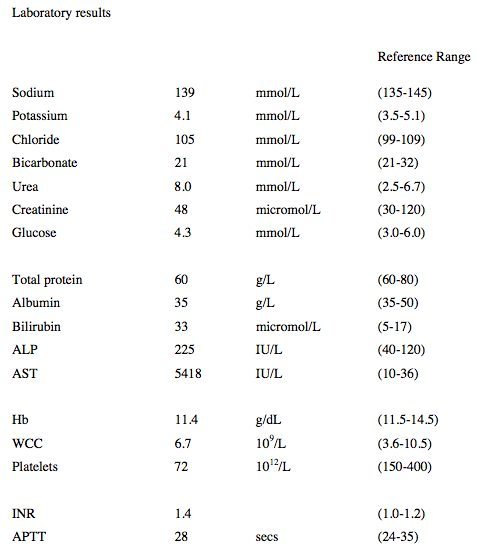 a) List your differential diagnoses (6 marks)Preeclampsia with HELLPAcute fatty liver of pregnancyHepatotoxins e.g. paracetamol in excess?Gallstones and their complicationsPancreatitisOther potential causes of haemolysis/low platelets e.g MAHA/snake bite/TTP etc – any that are reasonableDuring your assessment of the patient she starts to cry and admits that her partner has been verbally and physically aggressive towards her recently. She has 2 children at home, aged 2 and 4 and is concerned for their safety. 2 views of her bedside USS are shown belowRUQ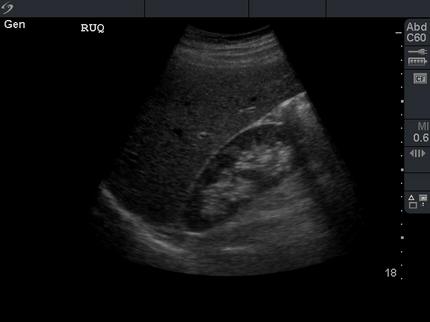 LUQ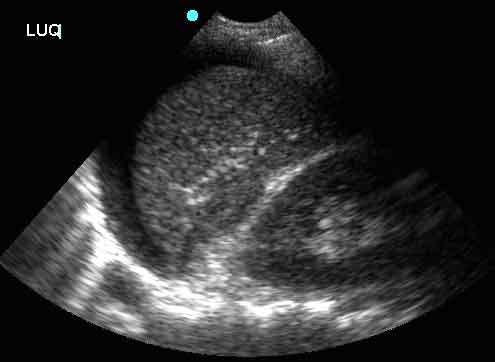 b) What do these images demonstrate (2 marks)Normal RUQ viewPositive FF in LUQ above the spleen ? ruptured viscus secondary to trauma/other causec) What actions will you take in the next hour (7 marks)Analgesia – avoid Panadol, titrated opiatesEnsure IV access and monitoringArrange CTGCross match blood and contact haematologist as may need complex products given potential haemolysis/HELLPFormal USS – with consideration of CT, risk to be discussed with patient Contact O&G plus surgical team  - ? need exploratory laparoscopy Contact FACS and police to ensure safety of childrenQuestion 9A 79 year old female presents with post menopausal bleeding and a feeling of dragging in her pelvis. She has a history of uncontrolled hypertension and T2DM. a) List the potential differential diagnoses (4 marks)Cancer – cervical, endometrial, ovarian Atrophic VaginitisExogenous Hormone UseUterine ProlapseWhen you attempt a speculum examination you see the following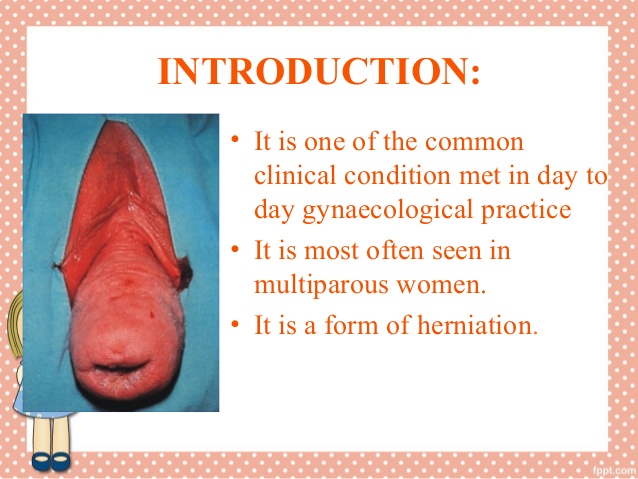 b) What is this abnormality (2 marks)Uterine prolapse – Complete or ProcedentiaThe O&G registrar opts to admit the patient to hospital for an immediate operative management c) What discharge advice/information would you give to women presenting with lesser degrees of the same problem (4 marks)Lose weightAvoid lifting and strainingKeep bowels regular and not constipated – laxativesPelvic floor exercisesReferral to O&G for consideration of ring pessary/surgeryAntiemetic with dose/freqSide Effects/ConsAntiemetic with dose/freqSide Effects/ConsPromethazine 12.5-25mg po/pr 4hrlyCauses drowsiness, CAT COndansetron 4-8mg, 6-12hrly, max 16mg/dayExpensive, HA, constipation, diarrhoea, lightheadednessMetoclopramide 10mg tds po/ivRisk of akithisia/dystonic reaction, poor efficacyProchlorperazineCauses drowsiness/hypotension/dystonic reactionsChlorpromazineCauses drowsiness/dystonic reaction, CAT CAgentDose and RouteAgentDose and RouteLabetolol10mg Iv then 20-40mg every 10mins up to 300mg or infusion of 1-2mg/min Nifedipine10mg orally 30 minutelyHydralazine5-10mg over 5-10mins, then 5mg/hr IVIMgSO4Dilates as well as preventing/treating seizures4-6g over 20-30mins then 2g/hr